Ventilateur hélicoïde pour gaine ronde DZR 35/4 A-ExUnité de conditionnement : 1 pièceGamme: C
Numéro de référence : 0086.0771Fabricant : MAICO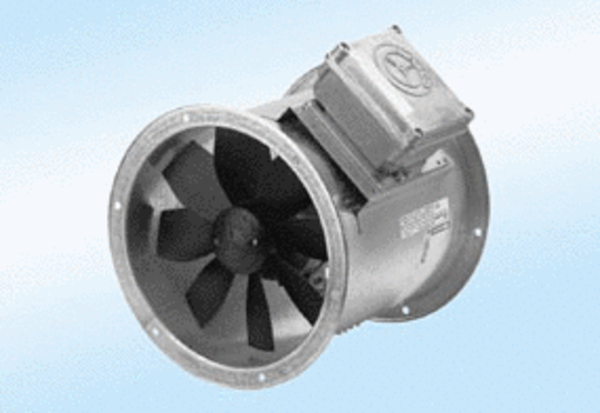 